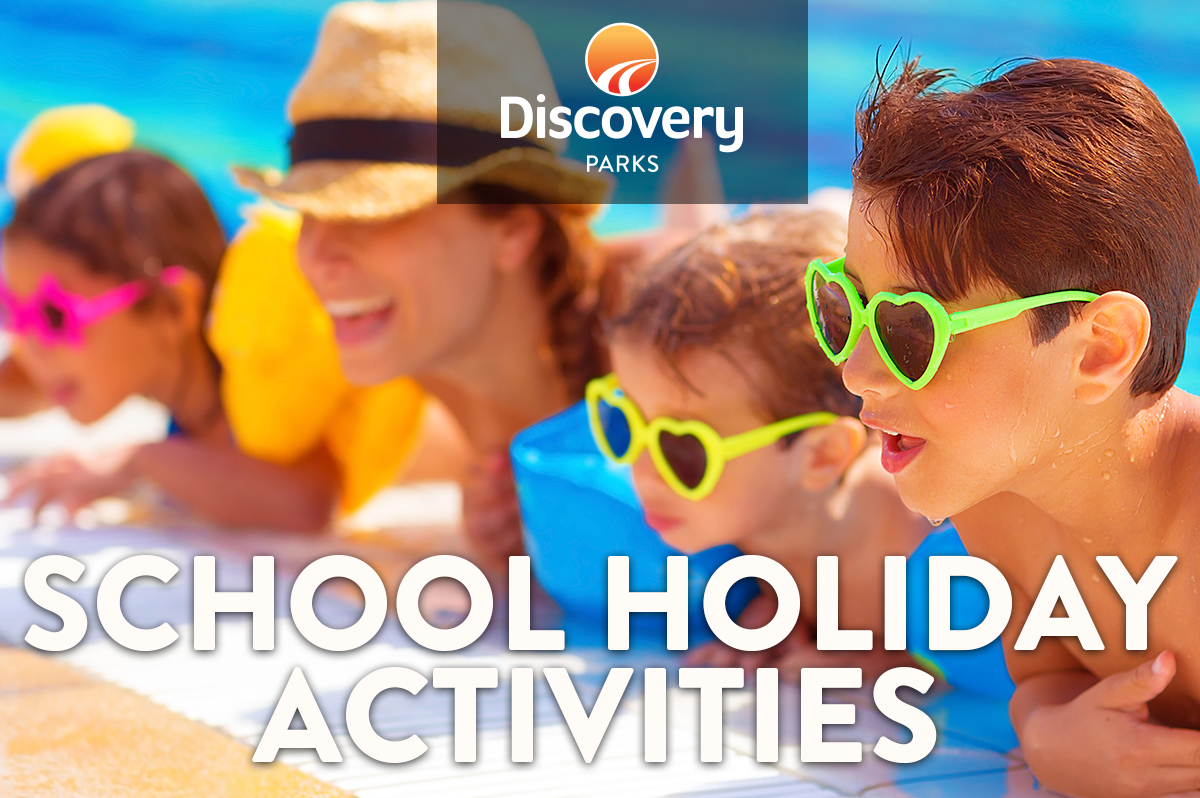 2018/19 SUMMER SCHOOL HOLIDAYS
AT DISCOVERY PARKS – ROCKHAMPTONLots and lots of great holiday fun for all the family. From face painting and crazy crafts to movie nights, there’s activities planned throughout the school holidays.DATETIMEACTIVITYVENUECOSTCOLOURING COMPETITION (WEEKLY)RECEPTIONFREE17TH DEC8AMPANCAKE BREAKFASTCAMP KITCHENGOLD COIN DONATION 18TH DEC10AMFACE PAINTINGCAMP KITCHENFREE20TH DEC6PMSAUSAGE SIZZLECAMP KITCHENGOLD COIN DONATION21ST DEC6PM MOVIE NIGHTRECREATION ROOMFREE23RD DEC10AMARTS AND CRAFTSRECREATION ROOMFREE24TH DEC8AMPANCAKE BREAKFASTCAMP KITCHENGOLD COIN DONATION27TH DEC6PMSAUSAGE SIZZLECAMP KITCHENGOLD COIN DONATION28TH DEC6PMMOVIE NIGHTRECREATION ROOMFREE30TH DEC10AMARTS AND CRAFTSRECREATION ROOMFREE31ST DEC6PMDISCORECREATION ROOM3RD JAN6PMSAUSAGE SIZZLECAMP KITCHENGOLD COIN DONATION6TH JAN10AMARTS AND CRAFTSRECREATION ROOMFREE7TH JAN8AMPANCAKE BREAKFASTCAMP KITCHENGOLD COIN DONATION8TH JAN10AMFACE PAINTINGCAMP KITCHENFREE10TH JAN6PMSAUSAGE SIZZLECAMP KITCHENGOLD COIN DONATION11TH JAN6PMDISCORECREATION ROOMFREE13TH JAN10AMARTS AND CRAFTSRECREATION ROOMFREE14TH JAN8AMPANCAKE BREAKFASTCAMP KITCHENGOLD COIN DONATION15TH JAN10AMFACE PAINTINGCAMP KITCHENFREE17TH JAN6PMSAUSAGE SIZZLECAMP KITCHENGOLD COIN DONATION20TH JAN6PMMOVIE NIGHTRECREATION ROOMFREE21ST JAN10AMARTS AND CRAFTSRECREATION ROOMFREE24TH JAN6PM SAUSAGE SIZZLECAMP KITCHENGOLD COIN DONATION25TH JAN6PMMOVIE NIGHTRECREATION ROOMFREE26TH JAN 6PMSAUSAGE SIZZLECAMP KITCHENGOLD COIN DONATION